المملكة العربية السعودية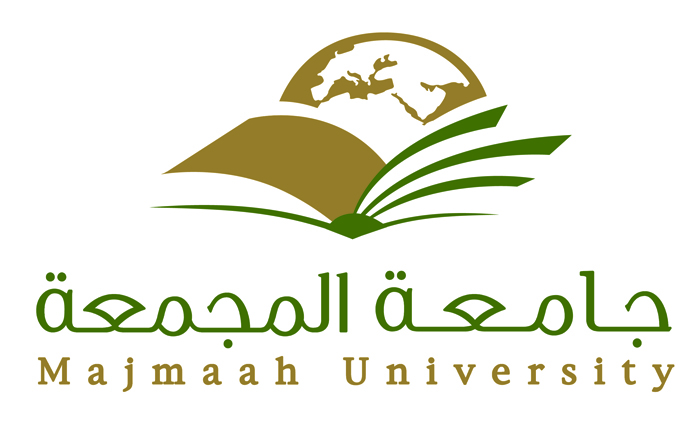       وزارة التعليم العالي                 جامعة المجمعة عمادة الجودة وتطوير المهارات 	توصيف مقـــــــرر143/143 هـأ / شروق راشد عبد الرحمن العريفج                                                المهارات اللغوية  101 عرب للشعبة   (138 ) والشعبة (  6 )نموذج توصيف مقرر دراسيا- التعريف بالمقرر الدراسي ومعلومات عامة عنه :ب- الأهداف: ج- توصيف المقرر الدراسي 1- قائمة الموضوعات التي يجب تدريسهاد . مصادر التعلم:هـ - التقويمجامعة :		المجمعةالكلية/القسم  : كلية العلوم والدراسات الانسانية                           /  الغاطاسم ورمز المقرر الدراسي:   المهارات اللغوية  الرمز 101 عربعدد الساعات المعتمدة:    ساعتين كل اسبوعالبرنامج أو البرامج الذي يقدم ضمنه المقرر الدراسي. (في حال وجود مقرر اختياري عام في عدة برامج, بيّن هذا بدلاً من إعداد قائمة بهذه البرامج)بكالوريوس اسم عضو هيئة التدريس المسؤول عن المقرر الدراسي: محاضر /  شروق راشد عبد الرحمن العريفج السنة أو المستوى الأكاديمي الذي يعطى فيه المقرر الدراسي: المستوى الأول المتطلبات السابقة لهذا المقرر(إن وجدت):  لايوجد طرق التدريس :  الإلقاء والحوار   تعليم الطالب قواعد اللغة العربية وتنمية مهاراته الموجودة بالفعل بحيث يستطيع أداء عبارة سليمة من الأخطاء الإملائية  والنحوية والصرفية والأسلوبية واللغوية بشكل عام.2- رفع القدرات التعبيرية للطالب ، وزيادة ثروته اللغوية ، ومساعدته على استخدام العبارة المناسبة بشكل دلالي واضح.3-  تدريب الطالب على التحدث ، والتنظيم المنطقي للأفكار ، مع الحرص على التمسك باللغة العربية الفصحى. 4-   رفع الأداء اللغوي العام لدى الطالبقائمة الموضوعاتقائمة الموضوعاتقائمة الموضوعاتقائمة الموضوعاتعدد الأسابيععدد الأسابيعساعات التدريس ساعات التدريس 	التعريف بالمقرر, بيان أهدافه, والمنهج المتبع, اختبار تحديد المستوى	التعريف بالمقرر, بيان أهدافه, والمنهج المتبع, اختبار تحديد المستوى	التعريف بالمقرر, بيان أهدافه, والمنهج المتبع, اختبار تحديد المستوى	التعريف بالمقرر, بيان أهدافه, والمنهج المتبع, اختبار تحديد المستوىالأول الأول 22الوحدة الاولى : دكريات لامدكرات قراءة النص, التعريف بأنواع القراءة, وطريقة القراءة الصحيحة وأساسيات مهارة القراءة, تطبيقات الفهم والاستيعابالوحدة الاولى : دكريات لامدكرات قراءة النص, التعريف بأنواع القراءة, وطريقة القراءة الصحيحة وأساسيات مهارة القراءة, تطبيقات الفهم والاستيعابالوحدة الاولى : دكريات لامدكرات قراءة النص, التعريف بأنواع القراءة, وطريقة القراءة الصحيحة وأساسيات مهارة القراءة, تطبيقات الفهم والاستيعابالوحدة الاولى : دكريات لامدكرات قراءة النص, التعريف بأنواع القراءة, وطريقة القراءة الصحيحة وأساسيات مهارة القراءة, تطبيقات الفهم والاستيعابالثاني الثاني 22تطبيقات على علامات الإعراب الأصلية والفرعية, وتشمل(إعراب الأسماء الخمسة, المثنى, جمع المذكر السالم, جمع المؤنث السالم, الممنوع من الصرف, الأفعال الخمسة, إعراب المقصور والمنقوص, الفعل المضارع المعتل الآخر.تطبيقات على علامات الإعراب الأصلية والفرعية, وتشمل(إعراب الأسماء الخمسة, المثنى, جمع المذكر السالم, جمع المؤنث السالم, الممنوع من الصرف, الأفعال الخمسة, إعراب المقصور والمنقوص, الفعل المضارع المعتل الآخر.تطبيقات على علامات الإعراب الأصلية والفرعية, وتشمل(إعراب الأسماء الخمسة, المثنى, جمع المذكر السالم, جمع المؤنث السالم, الممنوع من الصرف, الأفعال الخمسة, إعراب المقصور والمنقوص, الفعل المضارع المعتل الآخر.تطبيقات على علامات الإعراب الأصلية والفرعية, وتشمل(إعراب الأسماء الخمسة, المثنى, جمع المذكر السالم, جمع المؤنث السالم, الممنوع من الصرف, الأفعال الخمسة, إعراب المقصور والمنقوص, الفعل المضارع المعتل الآخر.الثالثالثالث22الوحدة الثانية: عندما يكون الغضب انتحاريًاقراءة النص, تطبيقات الفهم والاستيعابالوحدة الثانية: عندما يكون الغضب انتحاريًاقراءة النص, تطبيقات الفهم والاستيعابالوحدة الثانية: عندما يكون الغضب انتحاريًاقراءة النص, تطبيقات الفهم والاستيعابالوحدة الثانية: عندما يكون الغضب انتحاريًاقراءة النص, تطبيقات الفهم والاستيعابالرابع الرابع 22تطبيقات على الجملة الفعلية وتركيبها, ويشمل: الفعل وأنواعه, نواصب الفعل المضارع وجوازمه, اسم الفاعل, اسم المفعولوالمصدر, الاسم الجامد, مصدر الهيئة, المصدر الصناعي,             تطبيقات على الجملة الفعلية وتركيبها, ويشمل: الفعل وأنواعه, نواصب الفعل المضارع وجوازمه, اسم الفاعل, اسم المفعولوالمصدر, الاسم الجامد, مصدر الهيئة, المصدر الصناعي,             تطبيقات على الجملة الفعلية وتركيبها, ويشمل: الفعل وأنواعه, نواصب الفعل المضارع وجوازمه, اسم الفاعل, اسم المفعولوالمصدر, الاسم الجامد, مصدر الهيئة, المصدر الصناعي,             تطبيقات على الجملة الفعلية وتركيبها, ويشمل: الفعل وأنواعه, نواصب الفعل المضارع وجوازمه, اسم الفاعل, اسم المفعولوالمصدر, الاسم الجامد, مصدر الهيئة, المصدر الصناعي,             الخامسالخامس22قراءة المقطوعة, تطبيقات الفهم والاستيعاب واللغة, وتشمل: زمن الفعل, نائب الفاعل, المفعول به, ثم أسئلة شاملة على الوحدتين استعدادًا قراءة المقطوعة, تطبيقات الفهم والاستيعاب واللغة, وتشمل: زمن الفعل, نائب الفاعل, المفعول به, ثم أسئلة شاملة على الوحدتين استعدادًا قراءة المقطوعة, تطبيقات الفهم والاستيعاب واللغة, وتشمل: زمن الفعل, نائب الفاعل, المفعول به, ثم أسئلة شاملة على الوحدتين استعدادًا قراءة المقطوعة, تطبيقات الفهم والاستيعاب واللغة, وتشمل: زمن الفعل, نائب الفاعل, المفعول به, ثم أسئلة شاملة على الوحدتين استعدادًا السادسالسادس22للاختبار الشهري الأول.للاختبار الشهري الأول.للاختبار الشهري الأول.للاختبار الشهري الأول.السابعالسابع22الوحدة الثالثة: حياتي الزوجيةقراءة الطلاب/الطالبات للنص قراءة صامتة مدتها 10 دقائقثم المناقشة حول مفهوم النص, والتدرب على مهارة المحادثة مدة 15 دقيقة.ثم تطبيقات اللغة وتشمل: المبتدأ والخبر, كان وأخواتها, إن وأخواتهاو ظن وأخواتها مدة 75 دقيقةالوحدة الثالثة: حياتي الزوجيةقراءة الطلاب/الطالبات للنص قراءة صامتة مدتها 10 دقائقثم المناقشة حول مفهوم النص, والتدرب على مهارة المحادثة مدة 15 دقيقة.ثم تطبيقات اللغة وتشمل: المبتدأ والخبر, كان وأخواتها, إن وأخواتهاو ظن وأخواتها مدة 75 دقيقةالوحدة الثالثة: حياتي الزوجيةقراءة الطلاب/الطالبات للنص قراءة صامتة مدتها 10 دقائقثم المناقشة حول مفهوم النص, والتدرب على مهارة المحادثة مدة 15 دقيقة.ثم تطبيقات اللغة وتشمل: المبتدأ والخبر, كان وأخواتها, إن وأخواتهاو ظن وأخواتها مدة 75 دقيقةالوحدة الثالثة: حياتي الزوجيةقراءة الطلاب/الطالبات للنص قراءة صامتة مدتها 10 دقائقثم المناقشة حول مفهوم النص, والتدرب على مهارة المحادثة مدة 15 دقيقة.ثم تطبيقات اللغة وتشمل: المبتدأ والخبر, كان وأخواتها, إن وأخواتهاو ظن وأخواتها مدة 75 دقيقةالثامنالثامن22قراءة المقطوعة, وتطبيقات الفهم والاستيعاب, وتطبيقات اللغة التي تشمل: كاد وأخواتها, ظن وأخواتها, مدة 50 دقيقة.ثم قراءة الطلاب للنص قراءة صامتة مدتها 10 دقائقالوحدة الرابعة: الحياة هدف وإرادةقراءة النص, وتطبيقات الفهم والاستيعابمناقشة الطلاب/ الطالبات حول أهدافهم في الحياة للتدريب على مهارة المحادثة مدة 15 دقيقة.                                             تطبيقات اللغة وتشمل: ظروف الزمان والمكان, التمييز, المفعول المطلق.                                                        قراءة المقطوعة, وتطبيقات الفهم والاستيعاب, وتطبيقات اللغة التي تشمل: كاد وأخواتها, ظن وأخواتها, مدة 50 دقيقة.ثم قراءة الطلاب للنص قراءة صامتة مدتها 10 دقائقالوحدة الرابعة: الحياة هدف وإرادةقراءة النص, وتطبيقات الفهم والاستيعابمناقشة الطلاب/ الطالبات حول أهدافهم في الحياة للتدريب على مهارة المحادثة مدة 15 دقيقة.                                             تطبيقات اللغة وتشمل: ظروف الزمان والمكان, التمييز, المفعول المطلق.                                                        قراءة المقطوعة, وتطبيقات الفهم والاستيعاب, وتطبيقات اللغة التي تشمل: كاد وأخواتها, ظن وأخواتها, مدة 50 دقيقة.ثم قراءة الطلاب للنص قراءة صامتة مدتها 10 دقائقالوحدة الرابعة: الحياة هدف وإرادةقراءة النص, وتطبيقات الفهم والاستيعابمناقشة الطلاب/ الطالبات حول أهدافهم في الحياة للتدريب على مهارة المحادثة مدة 15 دقيقة.                                             تطبيقات اللغة وتشمل: ظروف الزمان والمكان, التمييز, المفعول المطلق.                                                        قراءة المقطوعة, وتطبيقات الفهم والاستيعاب, وتطبيقات اللغة التي تشمل: كاد وأخواتها, ظن وأخواتها, مدة 50 دقيقة.ثم قراءة الطلاب للنص قراءة صامتة مدتها 10 دقائقالوحدة الرابعة: الحياة هدف وإرادةقراءة النص, وتطبيقات الفهم والاستيعابمناقشة الطلاب/ الطالبات حول أهدافهم في الحياة للتدريب على مهارة المحادثة مدة 15 دقيقة.                                             تطبيقات اللغة وتشمل: ظروف الزمان والمكان, التمييز, المفعول المطلق.                                                        التاسعالتاسع22قراءة النص والإجابة عن تطبيقات الفهم والاستيعابثم مناقشة الطلاب الطالبات حول المطالعة وأهميتها في الحياة للتدريب على مهارة المحادثة مدة 15 دقيقة. ثم تطبيقات اللغة وتشمل: المفعول لأجله, الحال وقضايا لغوية متفرقة, ثم أسلة شاملة على الوحدتين استعدادًا للاختبار الشهري الثانيقراءة النص والإجابة عن تطبيقات الفهم والاستيعابثم مناقشة الطلاب الطالبات حول المطالعة وأهميتها في الحياة للتدريب على مهارة المحادثة مدة 15 دقيقة. ثم تطبيقات اللغة وتشمل: المفعول لأجله, الحال وقضايا لغوية متفرقة, ثم أسلة شاملة على الوحدتين استعدادًا للاختبار الشهري الثانيقراءة النص والإجابة عن تطبيقات الفهم والاستيعابثم مناقشة الطلاب الطالبات حول المطالعة وأهميتها في الحياة للتدريب على مهارة المحادثة مدة 15 دقيقة. ثم تطبيقات اللغة وتشمل: المفعول لأجله, الحال وقضايا لغوية متفرقة, ثم أسلة شاملة على الوحدتين استعدادًا للاختبار الشهري الثانيقراءة النص والإجابة عن تطبيقات الفهم والاستيعابثم مناقشة الطلاب الطالبات حول المطالعة وأهميتها في الحياة للتدريب على مهارة المحادثة مدة 15 دقيقة. ثم تطبيقات اللغة وتشمل: المفعول لأجله, الحال وقضايا لغوية متفرقة, ثم أسلة شاملة على الوحدتين استعدادًا للاختبار الشهري الثانيالحادي عشرالحادي عشر22الاختبار الشهري الدرجة 20الاختبار الشهري الدرجة 20الاختبار الشهري الدرجة 20الاختبار الشهري الدرجة 20الثاني عشرالثاني عشر22الوحدة الخامسة: كنوز مرصودةقراءة الطلاب/ الطالبات للنص قراءة صامتة مدتها 10 دقائق.ثم المناقشة حول مفهوم النص, والتدرب على مهارة المحادثة مدة 15 دقيقة, ثم تطبيقات اللغة وتشمل: المجرورات, التوابع, العدد.الوحدة الخامسة: كنوز مرصودةقراءة الطلاب/ الطالبات للنص قراءة صامتة مدتها 10 دقائق.ثم المناقشة حول مفهوم النص, والتدرب على مهارة المحادثة مدة 15 دقيقة, ثم تطبيقات اللغة وتشمل: المجرورات, التوابع, العدد.الوحدة الخامسة: كنوز مرصودةقراءة الطلاب/ الطالبات للنص قراءة صامتة مدتها 10 دقائق.ثم المناقشة حول مفهوم النص, والتدرب على مهارة المحادثة مدة 15 دقيقة, ثم تطبيقات اللغة وتشمل: المجرورات, التوابع, العدد.الوحدة الخامسة: كنوز مرصودةقراءة الطلاب/ الطالبات للنص قراءة صامتة مدتها 10 دقائق.ثم المناقشة حول مفهوم النص, والتدرب على مهارة المحادثة مدة 15 دقيقة, ثم تطبيقات اللغة وتشمل: المجرورات, التوابع, العدد.الثالث عشرالثالث عشر22مراجعة لما سبق دراسته وذلك عن طريق التطبيق على مهارات الفهم والاستيعاب والمحادثة واللغة من خلال النص الأخير.مراجعة لما سبق دراسته وذلك عن طريق التطبيق على مهارات الفهم والاستيعاب والمحادثة واللغة من خلال النص الأخير.مراجعة لما سبق دراسته وذلك عن طريق التطبيق على مهارات الفهم والاستيعاب والمحادثة واللغة من خلال النص الأخير.مراجعة لما سبق دراسته وذلك عن طريق التطبيق على مهارات الفهم والاستيعاب والمحادثة واللغة من خلال النص الأخير.الرابع عشرالرابع عشر222- مكونات المقرر الدراسي (إجمالي عدد ساعات التدريس لكل فصل دراسي): 	 28 2- مكونات المقرر الدراسي (إجمالي عدد ساعات التدريس لكل فصل دراسي): 	 28 2- مكونات المقرر الدراسي (إجمالي عدد ساعات التدريس لكل فصل دراسي): 	 28 2- مكونات المقرر الدراسي (إجمالي عدد ساعات التدريس لكل فصل دراسي): 	 28 2- مكونات المقرر الدراسي (إجمالي عدد ساعات التدريس لكل فصل دراسي): 	 28 2- مكونات المقرر الدراسي (إجمالي عدد ساعات التدريس لكل فصل دراسي): 	 28 2- مكونات المقرر الدراسي (إجمالي عدد ساعات التدريس لكل فصل دراسي): 	 28 2- مكونات المقرر الدراسي (إجمالي عدد ساعات التدريس لكل فصل دراسي): 	 28 2- مكونات المقرر الدراسي (إجمالي عدد ساعات التدريس لكل فصل دراسي): 	 28 المحاضرة:مادة  الدرس:المختبرعملي/ميداني/      تدريبيعملي/ميداني/      تدريبيأخرى:أخرى:أخرى:أخرى:3-ساعات دراسة خاصة إضافية/ساعات التعلم المتوقع أن يستوفيها الطالب أسبوعياً. (ينبغي أن يمثل هذا المتوسط لكل فصل دراسي وليس المطلوب لكل أسبوع): 3-ساعات دراسة خاصة إضافية/ساعات التعلم المتوقع أن يستوفيها الطالب أسبوعياً. (ينبغي أن يمثل هذا المتوسط لكل فصل دراسي وليس المطلوب لكل أسبوع): 3-ساعات دراسة خاصة إضافية/ساعات التعلم المتوقع أن يستوفيها الطالب أسبوعياً. (ينبغي أن يمثل هذا المتوسط لكل فصل دراسي وليس المطلوب لكل أسبوع): 3-ساعات دراسة خاصة إضافية/ساعات التعلم المتوقع أن يستوفيها الطالب أسبوعياً. (ينبغي أن يمثل هذا المتوسط لكل فصل دراسي وليس المطلوب لكل أسبوع): 3-ساعات دراسة خاصة إضافية/ساعات التعلم المتوقع أن يستوفيها الطالب أسبوعياً. (ينبغي أن يمثل هذا المتوسط لكل فصل دراسي وليس المطلوب لكل أسبوع): 3-ساعات دراسة خاصة إضافية/ساعات التعلم المتوقع أن يستوفيها الطالب أسبوعياً. (ينبغي أن يمثل هذا المتوسط لكل فصل دراسي وليس المطلوب لكل أسبوع): 3-ساعات دراسة خاصة إضافية/ساعات التعلم المتوقع أن يستوفيها الطالب أسبوعياً. (ينبغي أن يمثل هذا المتوسط لكل فصل دراسي وليس المطلوب لكل أسبوع): 1-الكتب المقررة المطلوبة:المهارات اللغوية 2-المراجع الرئيسة :المهارات اللغوية  اعداد اللجنة العلمية بقسم اللغة العربية  بجامعة سعود3-الكتب و المراجع التي يوصى بها (المجلات العلمية، التقارير،...الخ) (أرفق قائمة بها) كتاب ( شرح ابن عقيل على ألفية ابن مالك ) 4-المراجع الإلكترونية، مواقع الإنترنت الخ:  منتدى (غرابيل التعليمي )5-مواد تعليمية أخرى مثل البرامج المعتمدة على الحاسب الآلي/الأسطوانات المدمجة، والمعايير طرق التقويم المستخدمةاختبار درجة الأعمال الفصليةدرجة التقويم النهائي( 50 ) درجة الإمتحان الأول  20  الثاني 20 بحث عن أحد موضوعات المقرر ( 10 ) درجات50 درجة 